               Pozvánka na veřejné zasedání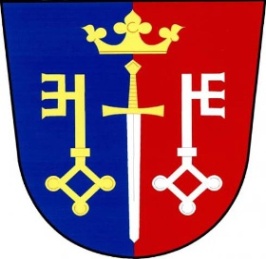                        obecního zastupitelstva Českých Petrovickonané dne: 28. 6. 2022 od 19 00 hod. 	místo: kancelář obceProgram: Účetní závěrka za rok 2021Závěrečný účet za rok 2021Projednání návrhu rozpočtu na opravu komunikace k VoksomInformace ze Sdružení obcí pod Zemskou brannouRůznéV Českých Petrovicích dne: 23. 6. 2022							starosta																            Luboš Lux	